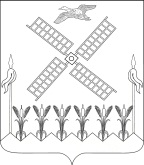 АДМИНИСТРАЦИЯКОПАНСКОГО СЕЛЬСКОГО ПОСЕЛЕНИЯ ЕЙСКОГО РАЙОНАП О С Т А Н О В Л Е Н И Ест-ца  КопанскаяОб отмене постановления администрации Копанского сельского поселения Ейского района от 06 февраля 2019 года № 5 «Об утверждении Порядка получения муниципальными служащими, замещающими должности муниципальной службы в администрации Копанского сельского поселения Ейского  района, разрешения представителя нанимателя на участие на безвозмездной основе в управлении некоммерческими организациями (кроме политических партий)»	В соответствии с Законом Краснодарского края от 30 апреля 2020 года № 4281-КЗ «О порядке получения муниципальным служащим разрешения представителя нанимателя ( работодателя) на участие на безвозмездной основе в управлении некоммерческой  организацией» , на основании протеста Ейской межрайонной прокуратуры  п о с т а н о в л я ю:Признать утратившим силу постановление администрации Копанского сельского поселения Ейского района от 06 февраля 2019 года № 5 «Об утверждении Порядка получения муниципальными служащими, замещающими должности муниципальной службы в администрации Копанского сельского поселения Ейского  района, разрешения представителя нанимателя на участие на безвозмездной основе в управлении некоммерческими организациями (кроме политических партий)».	2. Начальнику  общего отдела администрации Копанского сельского поселения Ейского района Л.В. Скляренко  обнародовать настоящее постановление и разместить его на официальном сайте администрации Копанского  сельского поселения Ейского  района  в информационно-телекоммуникационной сети «Интернет».	3. Настоящее постановление вступает в силу со  дня его официального обнародования.Глава Копанского сельского поселенияЕйского района                                                                            И.Н. Диденко от      18.01.2021                                                                          №             3